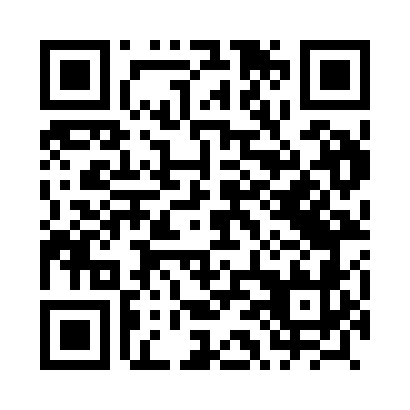 Prayer times for Ciechlin, PolandMon 1 Apr 2024 - Tue 30 Apr 2024High Latitude Method: Angle Based RulePrayer Calculation Method: Muslim World LeagueAsar Calculation Method: HanafiPrayer times provided by https://www.salahtimes.comDateDayFajrSunriseDhuhrAsrMaghribIsha1Mon4:126:1212:415:087:129:042Tue4:096:0912:415:097:139:063Wed4:066:0712:405:107:159:094Thu4:036:0512:405:127:179:115Fri4:006:0212:405:137:189:136Sat3:576:0012:405:147:209:157Sun3:545:5812:395:157:229:188Mon3:515:5612:395:177:249:209Tue3:485:5312:395:187:259:2310Wed3:455:5112:395:197:279:2511Thu3:425:4912:385:207:299:2712Fri3:395:4712:385:217:309:3013Sat3:365:4512:385:227:329:3214Sun3:335:4212:385:247:349:3515Mon3:305:4012:375:257:359:3816Tue3:265:3812:375:267:379:4017Wed3:235:3612:375:277:399:4318Thu3:205:3412:375:287:409:4519Fri3:175:3212:365:297:429:4820Sat3:135:2912:365:307:449:5121Sun3:105:2712:365:317:469:5422Mon3:075:2512:365:327:479:5623Tue3:035:2312:365:347:499:5924Wed3:005:2112:355:357:5110:0225Thu2:575:1912:355:367:5210:0526Fri2:535:1712:355:377:5410:0827Sat2:505:1512:355:387:5610:1128Sun2:465:1312:355:397:5710:1429Mon2:425:1112:355:407:5910:1730Tue2:395:0912:355:418:0110:20